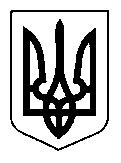 УКРАЇНАЩАСЛИВЦЕВСЬКА  СІЛЬСЬКА  РАДАГЕНІЧЕСЬКОГО  РАЙОНУ  ХЕРСОНСЬКОЇ ОБЛАСТІ РІШЕННЯСХХХІІ  СЕСІЇ   VІІ СКЛИКАННЯвід   09.11.2020 р.   №   2712_Про внесення змін та доповнень до Програми соціально – економічного і культурного розвитку Щасливцевської сільської ради на 2020 рік. Керуючись статтею 26 Закону України «Про місцеве самоврядування в Україні», сесія сільської  радиВИРІШИЛА:1. Внести зміни до розділу «Розвиток закладів освіти, культури та спорту» Програми соціально-економічного і культурного розвитку Щасливцевської сільської ради на 2020 рік, а саме:Внести зміни в підпункт 1.4. пункту 1 таблиці та  викласти  в  наступній  редакції: Внести зміни в підпункт 1.6. пункту 1 таблиці та  викласти  в  наступній  редакції: 2. Внести доповнення до розділу «Медичне обслуговування  та охорона  здоров’я» Програми соціально-економічного  і  культурного розвитку Щасливцевської сільської ради на 2020 рік, а саме:- Доповнити  пункт 3  таблиці  підпунктом 3.5. та викласти його в наступній редакції:3. Контроль за виконанням рішення покласти на постійну депутатську комісію  з питань бюджету, управління комунальною власністю.Сільський  голова                                                            В. ПЛОХУШКОПерелік заходівВиконавціТермін виконанняОбсяги та джерела фінансуванняОбсяги та джерела фінансуванняОбсяги та джерела фінансуванняПерелік заходівВиконавціТермін виконанняВсього тис.грнМісцевий бюджет тис.грнІнші джерела фінансування1234561.4.Придбання предметів, обладнання та  інвентарю, комп’ютерної техніки для Щасливцівської ЗОШ Виконавчий комітетПротягом року250,0250,0Перелік заходівВиконавціТермін виконанняОбсяги та джерела фінансуванняОбсяги та джерела фінансуванняОбсяги та джерела фінансуванняПерелік заходівВиконавціТермін виконанняВсього тис.грнМісцевий бюджет тис.грнІнші джерела фінансування1234561.6.Укріплення  матеріально-технічної бази д/садків:- придбання предметів, матеріалів, обладнання та інвентарю, комп’ютерної техніки  для ЗДО ясла-садків «Ромашка», «Дзвіночок» Виконавчий комітетПротягом року500,0500,0Перелік заходівВиконавціТермін виконанняОбсяги та джерела фінансуванняОбсяги та джерела фінансуванняОбсяги та джерела фінансуванняПерелік заходівВиконавціТермін виконанняВсього тис.грнМісцевий бюджет тис.грнІнші джерела фінансу-вання1234563.Фінансова підтримка медицини районного та обласного  рівня (шляхом субвенцій):3.5. Придбання  медичних матеріалів, виробів та лабораторних реактивівВиконавчий комітетПротягом року100,0100,0